Утвержденпостановлением администрацииБогородского городского округаМосковской областиот 6 марта 2019 г. N 568АДМИНИСТРАТИВНЫЙ РЕГЛАМЕНТПО ПРЕДОСТАВЛЕНИЮ МУНИЦИПАЛЬНОЙ УСЛУГИ "ПРЕДОСТАВЛЕНИЕИНФОРМАЦИИ ОБ ОБЪЕКТАХ НЕДВИЖИМОГО ИМУЩЕСТВА, НАХОДЯЩИХСЯВ МУНИЦИПАЛЬНОЙ СОБСТВЕННОСТИ И ПРЕДНАЗНАЧЕННЫХ ДЛЯ СДАЧИВ АРЕНДУ"Термины и определенияТермины и определения, используемые в настоящем административном регламенте по предоставлению муниципальной услуги "Предоставление информации об объектах недвижимого имущества, находящихся в муниципальной собственности и предназначенных для сдачи в аренду" (далее - Административный регламент), указаны в приложении 1 к настоящему Административному регламенту.I. Общие положения1. Предмет регулирования Административного регламента1.1. Административный регламент устанавливает стандарт предоставления муниципальной услуги "Предоставление информации об объектах недвижимого имущества, находящихся в муниципальной собственности и предназначенных для сдачи в аренду" (далее - Муниципальная услуга), состав, последовательность и сроки выполнения административных процедур по предоставлению Муниципальной услуги, требования к порядку их выполнения, в том числе особенности выполнения административных процедур в электронной форме и в многофункциональных центрах предоставления государственных и муниципальных услуг Московской области (далее - МФЦ), а также формы контроля за исполнением Административного регламента, досудебный (внесудебный) порядок обжалования решений и действий (бездействия) Комитета по управлению имуществом администрации Богородского городского округа Московской области (далее - Комитет по управлению имуществом), должностных лиц Комитета по управлению имуществом.1.2. Действие настоящего Административного регламента не распространяется на предоставление информации о земельных участках.2. Лица, имеющие право на получение Муниципальной услуги2.1. Лицами, имеющими право на получение Муниципальной услуги, являются, физические лица, юридические лица, индивидуальные предприниматели (далее - Заявитель).2.2. Интересы лиц, указанных в пункте 2.1 настоящего Административного регламента, могут представлять иные лица, действующие в интересах Заявителя на основании документа, удостоверяющего их полномочия, либо в соответствии с законодательством (законные представители) (далее - Представитель заявителя).3. Требования к порядку информирования о порядкепредоставления Муниципальной услуги3.1. Информация о месте нахождения, графике работы, контактных телефонах, адресах официальных сайтов в сети Интернет Комитета по управлению имуществом и организаций, участвующих в предоставлении и информировании о порядке предоставления Муниципальной услуги приведены в приложении 2 к настоящему Административному регламенту.3.2. Порядок получения заинтересованными лицами информации по вопросам предоставления Муниципальной услуги, сведений о ходе предоставления Муниципальной услуги, порядке, форме и месте размещения информации о порядке предоставления Муниципальной услуги приведены в приложении 3 к настоящему Административному регламенту.II. Стандарт предоставления Муниципальной услуги4. Наименование Муниципальной услуги4.1. Муниципальная услуга "Предоставление информации об объектах недвижимого имущества, находящихся в муниципальной собственности и предназначенных для сдачи в аренду".5. Органы и организации, участвующие в предоставленииМуниципальной услуги5.1. Органом, ответственным за предоставление Муниципальной услуги, является Комитет по управлению имуществом. Заявитель (Представитель заявителя) обращается за предоставлением Муниципальной услуги в Комитет по управлению имуществом администрации Богородского городского округа, в собственности которого находится имущество, в отношении которого запрашивается информация.5.2. Комитет по управлению имуществом обеспечивает предоставление Муниципальной услуги на базе регионального портала государственных и муниципальных услуг Московской области (далее - РПГУ).5.3. В Многофункциональном центре предоставления государственных и муниципальных услуг (далее - МФЦ) Заявителю (Представителю заявителя) обеспечивается бесплатный доступ к РПГУ для обеспечения возможности подачи документов в электронном виде. Перечень МФЦ указан в приложении 2 к настоящему Административному регламенту.5.4. Комитет по управлению имуществом и МФЦ не вправе требовать от Заявителя (Представителя заявителя) осуществления действий, в том числе согласований, необходимых для получения Муниципальной услуги и связанных с обращением в иные государственные органы или органы местного самоуправления, организации.6. Основания для обращения и результат предоставленияМуниципальной услуги6.1. Заявитель (Представитель заявителя) обращается в Комитет по управлению имуществом посредством РПГУ за получением информации об объектах недвижимого имущества, находящихся в муниципальной собственности и предназначенных для сдачи в аренду.6.2. Способы подачи Заявления о предоставлении Муниципальной услуги приведены в разделе 17 настоящего Административного регламента.6.3. Результатом предоставления Муниципальной услуги является:6.3.1. Предоставление информации об объектах недвижимого имущества, находящихся в муниципальной собственности и предназначенных для сдачи в аренду (форма результата указана в приложении 4 к настоящему Административному регламенту).6.3.2. Уведомление об отсутствии объектов недвижимого имущества, находящихся в муниципальной собственности и предназначенных для сдачи в аренду (форма результата указана в приложении 5 к настоящему Административному регламенту).6.4. Результат предоставления Муниципальной услуги, в виде электронного документа, подписанного усиленной квалифицированной электронной подписью уполномоченного должностного лица Комитета по управлению имуществом, направляется специалистом Комитета по управлению имуществом в личный кабинет Заявителя (Представителя заявителя) на РПГУ посредством Модуля оказания услуг единой информационной системы оказания государственных и муниципальных услуг Московской области (далее - Модуль оказания услуг ЕИС ОУ). В бумажном виде результат предоставления Муниципальной услуги хранится в Комитете по управлению имуществом, а также может быть предоставлен специалистами МФЦ.6.5. Факт предоставления Муниципальной услуги с приложением результата предоставления Муниципальной услуги фиксируется в Модуле оказания услуг ЕИС ОУ.7. Срок регистрации заявления на предоставлениеМуниципальной услуги7.1. Заявление, поданное в электронной форме через РПГУ до 16:00 рабочего дня, регистрируется в Комитете по управлению имуществом в день его подачи. При подаче Заявления через РПГУ после 16:00 рабочего дня либо в нерабочий день, регистрируется в Комитете по управлению имуществом на следующий рабочий день.8. Срок предоставления Муниципальной услуги8.1. Срок предоставления Муниципальной услуги составляет не более 3 (трех) рабочих дней с даты регистрации Заявления в Комитете по управлению имуществом.9. Правовые основания предоставления Муниципальной услуги9.1. Основным нормативным правовым актом, регулирующими предоставление Муниципальной услуги, является:9.1.1. Приказ Министерства экономического развития Российской Федерации от 30.08.2011 N 424 "Об утверждении Порядка ведения органами местного самоуправления реестров муниципального имущества".9.2. Список иных нормативных актов, применяемых при предоставлении Муниципальной услуги, приведен в приложении 6 к настоящему Административному регламенту.10. Исчерпывающий перечень документов, необходимыхдля предоставления Муниципальной услуги10.1. В случае обращения за получением Муниципальной услуги непосредственно самим Заявителем, представляются следующие обязательные документы:10.2.1. Заявление, подписанное Заявителем, в соответствии с приложением 7 к настоящему Административному регламенту.10.2.2. Документ, удостоверяющий личность Заявителя.10.3. При обращении за получением Муниципальной услуги Представителя заявителя, уполномоченного на подачу документов и получение результата предоставления Муниципальной услуги, представляются следующие обязательные документы:10.3.1. Заявление, подписанное Заявителем.10.3.2. Документ, удостоверяющий личность Представителя заявителя.10.3.3. Документ, подтверждающий полномочия Представителя заявителя.10.4. При обращении за получением Муниципальной услуги Представителя заявителя, уполномоченного на подписание Заявления и подачу документов, а также получение результата предоставления Муниципальной услуги, представляются следующие обязательные документы:10.4.1. Заявление, подписанное Представителем заявителя.10.4.2. Документ, удостоверяющий личность Представителя заявителя.10.4.3. Документ, подтверждающий полномочия Представителя заявителя.10.5. Документы, составленные на иностранном языке, подлежат переводу на русский язык. Верность перевода и подлинность подписи переводчика свидетельствуются в порядке, установленном законодательством Российской Федерации о нотариате.10.6. Описание документов приведено в приложении 8 к настоящему Административному регламенту.11. Исчерпывающий перечень документов, необходимыхдля предоставления Муниципальной услуги, которые находятсяв распоряжении Органов власти, Органов местногосамоуправления или Организаций11.1. Документы, необходимые для предоставления Муниципальной услуги, которые находятся в распоряжении Органов власти, Органов местного самоуправления или Организаций, отсутствуют.12. Исчерпывающий перечень оснований для отказа в приемеи регистрации документов, необходимых для предоставленияМуниципальной услуги12.1. Основаниями для отказа в приеме и регистрации документов, необходимых для предоставления Муниципальной услуги, являются:12.1.1. Обращение за предоставлением Муниципальной услуги, не предоставляемой Комитетом по управлению имуществом.12.1.2. Обращение за предоставлением Муниципальной услуги без предъявления документа, позволяющего установить личность лица, непосредственно подающего Заявление.12.1.3. Документы содержат подчистки и исправления текста.12.1.4. Документы имеют исправления, не заверенные в установленном законодательством порядке.12.1.5. Документы содержат повреждения, наличие которых не позволяет однозначно истолковать их содержание.12.1.6. Документы утратили силу на момент обращения за предоставлением Муниципальной услуги.12.1.7. Некорректное заполнение обязательных полей в Заявлении, в случае обращения Представителя заявителя, уполномоченного на подачу документов и получение результата предоставления Муниципальной услуги.12.1.8. Форма поданного Представителем заявителя, уполномоченного на подачу документов и получение результата предоставления Муниципальной услуги, Заявления не соответствует форме Заявления, установленной Административным регламентом (приложение 7 к настоящему Административному регламенту).12.1.9. Представлен неполный комплект документов в соответствии с разделом 10 настоящего Административного регламента.12.1.10. Некорректное заполнение обязательных полей в форме Заявления на РПГУ (отсутствие заполнения, недостоверное, неполное либо неправильное представление сведений, не соответствующих требованиям, установленным настоящим Административным регламентом).12.1.11. Представление некачественных или недостоверных электронных образов документов, не позволяющих в полном объеме прочитать текст документа и/или распознать реквизиты документа.12.2. Решение об отказе в приеме документов, необходимых для предоставления Муниципальной услуги, оформляется по форме согласно приложению 9 к настоящему Административному регламенту, подписывается уполномоченным должностным лицом Комитета по управлению имуществом и направляется в личный кабинет Заявителя (Представителя заявителя) на РПГУ не позднее первого рабочего дня, следующего за днем подачи Заявления.13. Исчерпывающий перечень оснований для отказав предоставлении Муниципальной услуги13.1. Основания для отказа в предоставлении Муниципальной услуги отсутствуют.14. Отзыв Заявления на предоставление Муниципальной услуги14.1. Отзыв Заявления на предоставление Муниципальной услуги не предусмотрен.15. Порядок, размер и основания взимания государственнойпошлины или иной платы, взимаемой за предоставлениеМуниципальной услуги15.1. Муниципальная услуга предоставляется бесплатно.16. Перечень услуг, необходимых и обязательныхдля предоставления Муниципальной услуги, в том числепорядок, размер и основания взимания платы за предоставлениетаких услуг16.1. Услуги, необходимые и обязательные для предоставления Муниципальной услуги, отсутствуют.17. Способы предоставления Заявителем документов,необходимых для получения Муниципальной услуги17.1. Для получения Муниципальной услуги Заявитель (Представитель заявителя) авторизуется в Единой системе идентификации и аутентификации (далее - ЕСИА), затем заполняет Заявление с использованием специальной интерактивной формы в электронном виде. Заполненное Заявление отправляет вместе с прикрепленными электронными образами документов, указанных в разделе 10 настоящего Административного регламента. При авторизации в ЕСИА Заявление считается подписанным простой электронной подписью Заявителя (Представителя заявителя, уполномоченного на подписание Заявления).В случае обращения Представителя заявителя, не уполномоченного на подписание Заявления, прикрепляется электронный образ Заявления, подписанного Заявителем.17.2. Отправленное Заявление и документы поступают в Модуль оказания услуг ЕИС ОУ.18. Способы получения Заявителем результатов предоставленияМуниципальной услуги18.1. Заявитель (Представитель заявителя) уведомляется о ходе рассмотрения и готовности результата предоставления Муниципальной услуги следующими способами:18.1.1. Через личный кабинет на РПГУ.18.1.2. По электронной почте.Кроме того, Заявитель (Представитель Заявителя) может самостоятельно получить информацию о готовности результата предоставления Муниципальной услуги по телефону центра телефонного обслуживания населения Московской области 8(800) 550-50-30, или посредством сервиса РПГУ "Узнать статус Заявления".18.2. Результат предоставления Муниципальной услуги направляется Заявителю (Представителю заявителя) в личный кабинет на РПГУ в виде электронного документа.19. Максимальный срок ожидания в очереди19.1. Максимальный срок ожидания в очереди при получении результата предоставления Муниципальной услуги не должен превышать 15 минут.20. Требования к помещениям, в которых предоставляетсяМуниципальная услуга20.1. Требования к помещениям, в которых предоставляется Муниципальная услуга, приведены в приложении 10 к настоящему Административному регламенту.21. Показатели доступности и качества Муниципальной услуги21.1. Показатели доступности и качества Муниципальной услуги приведены в приложении 11 к настоящему Административному регламенту.21.2. Требования к обеспечению доступности Муниципальной услуги для инвалидов приведены в приложении 12 к настоящему Административному регламенту.22. Требования организации предоставления Муниципальнойуслуги в электронной форме22.1. В электронной форме документы, указанные в разделе 10 настоящего Административного регламента, подаются посредством РПГУ.22.2. При подаче документы, указанные в разделе 10 настоящего Административного регламента, прилагаются к электронной форме Заявления в виде отдельных файлов. Количество файлов должно соответствовать количеству документов, а наименование файла должно позволять идентифицировать документ и количество листов в документе.22.3. Все оригиналы документов должны быть отсканированы в одном из распространенных графических форматов файлов в цветном режиме (разрешение сканирования - не менее 200 точек на дюйм), обеспечивающем сохранение всех аутентичных признаков подлинности, а именно: графической подписи лица, печати, углового штампа бланка.22.4. Заявитель (Представитель заявителя) имеет возможность отслеживать ход обработки документов в личном кабинете, по электронной почте, указанной в заявлении или с помощью сервиса РПГУ "Узнать статус Заявления".23. Требования к организации предоставления муниципальнойуслуги в многофункциональном центре23.1. Организация предоставления Муниципальной услуги на базе МФЦ осуществляется в соответствии с соглашением о взаимодействии между администрацией Богородского городского округа и МФЦ, заключенным в порядке, установленном действующим законодательством Российской Федерации. Перечень МФЦ, в которых организуется предоставление услуги в соответствии с оглашением приводится в приложении N 2 к настоящему регламенту.23.2. Заявитель (представитель Заявителя) может осуществлять предварительную запись на подачу Заявления, а также для получения результата муниципальной услуги в МФЦ следующими способами по своему выбору:1) при личном обращении Заявителя (представителя Заявителя) в МФЦ;2) по телефону МФЦ;3) посредством РПГУ.23.3. При предварительной записи Заявитель (представитель Заявителя) сообщает следующие данные:1) фамилию, имя отчество (последнее при наличии);2) контактный номер телефона;3) адрес электронной почты (при наличии);4) желаемые дату и время предоставления документов.22.4. Заявителю (представителю Заявителя) сообщается дата и время приема документов.22.5. При осуществлении предварительной записи Заявитель (представитель Заявителя) в обязательном порядке информируется о том, что предварительная запись аннулируется в случае его неявки по истечении 15 минут с назначенного времени приема.23.6. Заявитель (представитель Заявителя) в любое время вправе отказаться от предварительной записи.23.7. В отсутствии Заявителей (представителей Заявителей), обратившихся по предварительной записи, осуществляется прием Заявителей (представителей Заявителей), обратившихся в порядке очереди.23.8. Обеспечение бесплатного доступа Заявителей (Представителей заявителей) к РПГУ на базе МФЦ осуществляется в соответствии с требованиями установленными постановлением Правительства Российской Федерации от 22.12.2012 N 1376 "Об утверждении Правил организации деятельности многофункциональных центров предоставления государственных и муниципальных услуг", распоряжением Министерства государственного управления, информационных технологий и связи Московской области от 21.07.2016 N 10-57/РВ "О региональном стандарте организации деятельности многофункциональных центров предоставления государственных и муниципальных услуг в Московской области".23.9. Консультирование Заявителей (представителей Заявителей) по порядку представления Муниципальной услуги осуществляется в рамках соглашения о взаимодействии между администрацией Богородского городского округа и МФЦ, заключенным в порядке, установленном законодательством.III. Состав, последовательность и сроки выполненияадминистративных процедур, требования к порядку ихвыполнения24. Состав, последовательность и сроки выполненияадминистративных процедур (действий) при предоставленииМуниципальной услуги24.1. Перечень административных процедур при предоставлении Муниципальной услуги:1) прием Заявления и документов;2) обработка и предварительное рассмотрение документов;3) принятие решения;4) направление результата.24.2. Каждая административная процедура состоит из административных действий. Перечень и содержание административных действий, составляющих каждую административную процедуру, приведен в приложении 13 к настоящему Административному регламенту.24.3. Блок-схема предоставления Муниципальной услуги приведена в приложении 14 к настоящему Административному регламенту.IV. Порядок и формы контроля за исполнениемАдминистративного регламента25. Порядок осуществления контроля за соблюдениеми исполнением должностными лицами, муниципальными служащимии специалистами Комитета по управлению имуществом положенийАдминистративного регламента и иных нормативных правовыхактов, устанавливающих требования к предоставлениюМуниципальной услуги, а также принятием ими решений25.1. Контроль за соблюдением должностными лицами Комитета по управлению имуществом, положений Административного регламента и иных нормативных правовых актов, устанавливающих требования к предоставлению Муниципальной услуги, осуществляется в форме:1) текущего контроля за соблюдением полноты и качества предоставления Муниципальной услуги (далее - текущий контроль);2) контроля за соблюдением порядка предоставления Муниципальной услуги.25.2. Текущий контроль осуществляет заместитель Главы администрации Богородского городского округа Московской области в соответствии с приказом о распределении обязанностей и уполномоченные им должностные лица.25.3. Текущий контроль осуществляется в порядке, установленном Главой Богородского городского округа Московской области для контроля за исполнением правовых актов администрации Ногинского муниципального района.25.4. Контроль за соблюдением порядка предоставления Муниципальной услуги осуществляется Министерством государственного управления, информационных технологий и связи Московской области в соответствии с порядком, утвержденном постановлением Правительства Московской области от 16 апреля 2015 года N 253/14 "Об утверждении Порядка осуществления контроля за предоставлением государственных и муниципальных услуг на территории Московской области и внесении изменений в Положение о Министерстве государственного управления, информационных технологий и связи Московской области" и на основании Закона Московской области от 4 мая 2016 года N 37/2016-ОЗ "Кодекс Московской области об административных правонарушениях".26. Порядок и периодичность осуществления текущего контроляполноты и качества предоставления Муниципальной услугии контроля за соблюдением порядка предоставленияМуниципальной услуги26.1. Текущий контроль осуществляется в форме проверки решений и действий участвующих в предоставлении Муниципальной услуги должностных лиц, муниципальных служащих и специалистов Комитета по управлению имуществом, а также в форме внутренних проверок в Комитете по управлению имуществом по Заявлениям, обращениям и жалобам граждан, их объединений и организаций на решения, а также действия (бездействия) должностных лиц, муниципальных служащих Комитета по управлению имуществом, участвующих в предоставлении Муниципальной услуги.26.2. Порядок осуществления Текущего контроля в Комитете по управлению имуществом устанавливается Главой Богородского городского округа.26.3. Контроль за соблюдением порядка предоставления Муниципальной услуги осуществляется уполномоченными должностными лицами Министерства государственного управления, информационных технологий и связи Московской области посредством проведения плановых и внеплановых проверок исполнения уполномоченными должностными лицами Комитета по управлению имуществом обязательных требований порядка предоставления Муниципальной услуги и требований, установленных настоящим Административным регламентом.26.4. Плановые проверки Комитета по управлению имуществом проводятся уполномоченными должностными лицами Министерства государственного управления, информационных технологий и связи Московской области на основании ежегодного плана проведения проверок, сформированного и согласованного Прокуратурой Московской области, не чаще одного раза в два года.26.5. Внеплановые проверки Комитета по управлению имуществом проводятся уполномоченными должностными лицами Министерства государственного управления, информационных технологий и связи Московской области по согласованию с Прокуратурой Московской области на основании решения заместителя председателя Правительства Московской области - министра государственного управления информационных технологий и связи Московской области, принимаемого на основании обращений граждан, организаций и полученной от государственных органов, органов местного самоуправления информации о фактах нарушений законодательства Российской Федерации.26.6. Внеплановые проверки могут также проводиться по требованию Прокуратуры Московской области, а также в целях контроля за исполнением ранее выданного предписания об устранении нарушения обязательных требований.27. Ответственность должностных лиц, муниципальных служащихи специалистов Комитета по управлению имуществом за решенияи действия (бездействие), принимаемые (осуществляемые) имив ходе предоставления Муниципальной услуги27.1. Должностные лица, муниципальные служащие и специалисты Комитета по управлению имуществом, ответственные за предоставление Муниципальной услуги и участвующие в предоставлении Муниципальной услуги несут ответственность за принимаемые (осуществляемые) в ходе предоставления Муниципальной услуги решения и действия (бездействие) в соответствии с требованиями законодательства Российской Федерации.27.2. Неполное или некачественное предоставление Муниципальной услуги, выявленное в процессе текущего контроля, влечет применение дисциплинарного взыскания в соответствии с законодательством Российской Федерации.27.3. Нарушение порядка предоставления Муниципальной услуги, повлекшее непредоставление Муниципальной услуги Заявителю либо предоставление Муниципальной услуги Заявителю с нарушением установленных сроков, предусматривает административную ответственность должностного лица Комитета по управлению имуществом, осуществляющего исполнительно-распорядительные полномочия в соответствии с Законом Московской области от 4 мая 2016 года N 37/2016-ОЗ "Кодекс Московской области об административных правонарушениях".27.3.1. К нарушениям порядка предоставления Муниципальной услуги, установленного настоящим Административным регламентом в соответствии с Федеральным законом от 27.07.2010 N 210-ФЗ "Об организации предоставления государственных и муниципальных услуг" относится:1) требование от Заявителя (Представителя заявителя) представления документов и информации или осуществления действий, представление или осуществление которых не предусмотрено настоящим Административным регламентом, иными нормативными правовыми актами, регулирующими отношения, возникающие в связи с предоставлением Муниципальной услуги;2) требование от Заявителя (Представителя заявителя) представления документов и информации, в том числе подтверждающих внесение Заявителем платы за предоставление Муниципальной услуги, которые находятся в распоряжении органов, предоставляющих Муниципальную услугу, иных государственных органов, органов местного самоуправления либо подведомственных организаций, участвующих в предоставлении Муниципальной услуги в соответствии с настоящим Административным регламентом;3) требование от Заявителя (Представителя заявителя) осуществления действий, в том числе согласований, необходимых для получения Муниципальной услуги и связанных с обращением в иные государственные органы, органы местного самоуправления, организации, для предоставления Муниципальной услуги не предусмотренных настоящим Административным регламентом;4) нарушение срока регистрации Заявления Заявителя (Представителя заявителя) о предоставлении Муниципальной услуги, установленного Административным регламентом;5) нарушение срока предоставления Муниципальной услуги, установленного Административным регламентом;6) отказ в приеме документов у Заявителя (Представителя заявителя), если основания отказа не предусмотрены настоящим Административным регламентом;7) отказ в предоставлении Муниципальной услуги, если основания отказа не предусмотрены настоящим Административным регламентом;8) немотивированный отказ в предоставлении Муниципальной услуги, в случае отсутствия оснований для отказа в предоставлении Муниципальной услуги;9) отказ в исправлении допущенных опечаток и ошибок в выданных в результате предоставления Муниципальной услуги документах либо нарушение установленного срока таких исправлений.27.4. Должностным лицом Комитета по управлению имуществом, ответственным за соблюдение порядка предоставления Муниципальной услуги является руководитель структурного подразделения Комитета по управлению имуществом.28. Положения, характеризующие требования к порядку и формамконтроля за предоставлением Муниципальной услуги, в томчисле со стороны граждан, их объединений и организаций28.1. Требованиями к порядку и формам текущего контроля за предоставлением Муниципальной услуги являются:- независимость;- тщательность.28.2. Независимость текущего контроля заключается в том, что должностное лицо, уполномоченное на его осуществление независимо от должностного лица, муниципального служащего, специалиста Комитета по управлению имуществом, участвующего в предоставлении Муниципальной услуги, в том числе не имеет близкого родства или свойства (родители, супруги, дети, братья, сестры, а также братья, сестры, родители, дети супругов и супруги детей) с ним.28.3. Должностные лица, осуществляющие текущий контроль за предоставлением Муниципальной услуги, должны принимать меры по предотвращению конфликта интересов при предоставлении Муниципальной услуги.28.4. Тщательность осуществления текущего контроля за предоставлением Муниципальной услуги состоит в своевременном и точном исполнении уполномоченными лицами обязанностей, предусмотренных настоящим разделом.28.5. Граждане, их объединения и организации для осуществления контроля за предоставлением Муниципальной услуги с целью соблюдения порядка ее предоставления имеют право направлять в Министерство государственного управления, информационных технологий и связи Московской области жалобы на нарушение должностными лицами, муниципальными служащими Комитета по управлению имуществом порядка предоставления Муниципальной услуги, повлекшее ее непредставление или предоставление с нарушением срока, установленного настоящим Административным регламентом.28.6. Граждане, их объединения и организации для осуществления контроля за предоставлением Муниципальной услуги имеют право направлять в Комитет по управлению имущество индивидуальные и коллективные обращения с предложениями по совершенствованию порядка предоставления Муниципальной услуги, а также жалобы и Заявления на действия (бездействие) должностных лиц Комитета по управлению имуществом и принятые ими решения, связанные с предоставлением Муниципальной услуги.28.7. Контроль за предоставлением Муниципальной услуги, в том числе со стороны граждан их объединений и организаций, осуществляется посредством открытости деятельности Комитета по управлению имуществом при предоставлении Муниципальной услуги, получения полной, актуальной и достоверной информации о порядке предоставления Муниципальной услуги и возможности досудебного рассмотрения обращений (жалоб) в процессе получения Муниципальной услуги.28.8. Заявители (Представители заявителя) могут контролировать предоставление Муниципальной услуги путем получения информации о ходе предоставления Муниципальной услуги, в том числе о сроках завершения административных процедур (действий) по телефону, путем письменного обращения, в том числе по электронной почте и через РПГУ.V. Досудебный (внесудебный) порядок обжалования решенийи действий (бездействия) должностных лиц, муниципальныхслужащих и специалистов Комитета по управлению имуществом,участвующих в предоставлении Муниципальной услуги29. Досудебный (внесудебный) порядок обжалования решенийи действий (бездействия) должностных лиц, муниципальныхслужащих и специалистов, участвующих в предоставленииМуниципальной услуги29.1. Заявитель (Представитель заявителя) имеет право обратиться в Администрацию, а также Министерство государственного управления, информационных технологий и связи Московской области с жалобой, в том числе в следующих случаях:1) нарушение срока регистрации Заявления Заявителя (Представителя заявителя) о предоставлении Муниципальной услуги, установленного настоящим Административным регламентом;2) нарушение срока предоставления Муниципальной услуги, установленного настоящим Административным регламентом;3) требование у Заявителя (Представителя заявителя) документов, не предусмотренных настоящим Административным регламентом для предоставления Муниципальной услуги;4) отказ в приеме документов у Заявителя, (Представителя заявителя) если основания отказа не предусмотрены настоящим Административным регламентом;5) отказ в предоставлении Муниципальной услуги, если основания отказа не предусмотрены настоящим Административным регламентом;6) требование с Заявителя (Представителя заявителя) при предоставлении Муниципальной услуги платы, не предусмотренной настоящим Административным регламентом;7) отказ должностного лица Комитета по управлению имуществом в исправлении допущенных опечаток и ошибок в выданных в результате предоставления Муниципальной услуги документах либо нарушение установленного срока таких исправлений (не более 5 рабочих дней);8) требование у Заявителя (Представителя заявителя) представления документов и информации, отсутствие и (или) недостоверность которых не указывались при первоначальном отказе в приеме документов, необходимых для предоставления Муниципальной услуги, за исключением случаев, предусмотренных пунктом 4 части 1 статьи 7 Федерального закона "Об организации предоставления государственных и муниципальных услуг".29.2. Жалоба подается в письменной форме на бумажном носителе либо в электронной форме.29.3. Жалоба может быть направлена по почте, с использованием информационно-телекоммуникационной сети "Интернет", официального сайта органов местного самоуправления Богородского городского округа http://bogorodsky-okrug.ru/, порталов uslugi.mosreg.ru, gosuslugi.ru, vmeste.mosreg.ru, а также может быть принята при личном приеме Заявителя (Представителя заявителя).29.4. Жалоба должна содержать:1) указание на Комитет по управлению имуществом, предоставляющего Муниципальную услугу, либо на МФЦ, участвующий в предоставлении Муниципальной услуги; фамилию, имя, отчество должностного лица, муниципального служащего, специалиста Комитета по управлению имуществом, предоставляющего Муниципальную услугу либо специалиста МФЦ, участвующего в предоставлении Муниципальной услуги, решения и действия (бездействие) которого обжалуются;2) фамилию, имя, отчество (последнее - при наличии), сведения о месте жительства Заявителя (Представителя заявителя) - физического лица либо наименование, сведения о месте нахождения Заявителя (Представителя заявителя) - юридического лица, а также номер (номера) контактного телефона, адрес (адреса) электронной почты (при наличии) и почтовый адрес, по которым должен быть направлен ответ Заявителю (Представителю заявителя);3) сведения об обжалуемых решениях и действиях (бездействии);4) доводы, на основании которых Заявитель (Представитель заявителя) не согласен с решением и действием (бездействием).Заявителем (Представителем заявителя) могут быть представлены документы (при наличии), подтверждающие его доводы, либо их копии.29.5. В случае, если жалоба подается через Представителя заявителя, также представляется документ, подтверждающий полномочия на осуществление действий от имени Заявителя.29.6. Жалоба, поступившая в Администрацию, подлежит рассмотрению должностным лицом, уполномоченным на рассмотрение жалоб, который обеспечивает:1) прием и рассмотрение жалоб в соответствии с требованиями Федерального закона от 27.07.2010 N 210-ФЗ "Об организации предоставления государственных и муниципальных услуг", Федерального закона от 02.05.2006 N 59-ФЗ "О порядке рассмотрения обращений граждан Российской Федерации";2) информирование Заявителей (Представителей заявителя) о порядке обжалования решений и действий (бездействия), нарушающих их права и законные интересы.29.7. Жалоба, поступившая в Администрацию, подлежит регистрации не позднее следующего рабочего дня со дня ее поступления.29.8. Жалоба подлежит рассмотрению:1) в течение 15 рабочих дней со дня ее регистрации в Администрации;2) в течение 5 рабочих дней со дня ее регистрации в случае обжалования отказа в приеме документов у Заявителя (Представителя заявителя) либо в исправлении допущенных опечаток и ошибок или в случае обжалования нарушения установленного срока таких исправлений.29.9. В случае если Заявителем (Представителем заявителя) в Администрацию подана жалоба, рассмотрение которой не входит в его компетенцию, в течение 3 рабочих дней со дня ее регистрации в Администрации жалоба перенаправляется в уполномоченный на ее рассмотрение орган, о чем в письменной форме информируется Заявитель (Представитель заявителя).При этом срок рассмотрения жалобы исчисляется со дня регистрации жалобы в уполномоченном на ее рассмотрение органе.29.10. По результатам рассмотрения жалобы Администрация принимает одно из следующих решений:1) удовлетворяет жалобу, в том числе в форме отмены принятого решения, исправления допущенных опечаток и ошибок в выданных в результате предоставления Муниципальной услуги документах, возврата Заявителю денежных средств, взимание которых не предусмотрено нормативными правовыми актами Российской Федерации, нормативными правовыми актами Московской области;2) отказывает в удовлетворении жалобы.29.11. Не позднее дня, следующего за днем принятия решения, указанного в пункте 28.10 настоящего Административного регламента, Заявителю (Представителю заявителя) в письменной форме и по желанию Заявителя (Представителя заявителя) в электронной форме направляется мотивированный ответ о результатах рассмотрения жалобы.29.11.1. В случае признания жалобы подлежащей удовлетворению в ответе заявителю дается информация о действиях, осуществляемых органом, предоставляющим муниципальную услугу, многофункциональным центром в целях незамедлительного устранения выявленных нарушений при оказании муниципальной услуги, а также приносятся извинения за доставленные неудобства и указывается информация о дальнейших действиях, которые необходимо совершить заявителю в целях получения государственной или муниципальной услуги.(п. 29.11.1 введен постановлением администрации Богородского городского округа МО от 14.01.2020 N 53)29.11.2. В случае признания жалобы, не подлежащей удовлетворению в ответе заявителю, даются аргументированные разъяснения о причинах принятого решения, а также информация о порядке обжалования принятого решения.(п. 29.11.2 введен постановлением администрации Богородского городского округа МО от 14.01.2020 N 53)29.12. При удовлетворении жалобы Администрация принимает исчерпывающие меры по устранению выявленных нарушений, в том числе по выдаче Заявителю (Представителю заявителя) результата Муниципальной услуги, не позднее 3 рабочих дней со дня принятия решения.29.13. Администрация отказывает в удовлетворении жалобы в следующих случаях:1) наличия вступившего в законную силу решения суда, арбитражного суда по жалобе о том же предмете и по тем же основаниям;2) наличия решения по жалобе, принятого ранее в соответствии с требованиями настоящего Административного регламента в отношении того же Заявителя (Представителя заявителя) и по тому же предмету жалобы;3) признания жалобы необоснованной.29.14. В случае установления в ходе или по результатам рассмотрения жалобы признаков события административного правонарушения должностное лицо, наделенное полномочиями по рассмотрению жалоб, незамедлительно направляет имеющиеся материалы в Министерство государственного управления, информационных технологий и связи Московской области.29.15. В случае установления в ходе или по результатам рассмотрения жалобы признаков преступления должностное лицо, наделенное полномочиями по рассмотрению жалоб, незамедлительно направляет имеющиеся материалы в органы прокуратуры.29.16. В ответе по результатам рассмотрения жалобы указываются:1) должность, фамилия, имя, отчество (при наличии) должностного лица Администрации, принявшего решение по жалобе;2) номер, дата, место принятия решения, включая сведения о должностном лице, решение или действие (бездействие) которого обжалуется;3) фамилия, имя, отчество (при наличии) или наименование Заявителя;4) основания для принятия решения по жалобе;5) принятое по жалобе решение;6) в случае если жалоба признана обоснованной - сроки устранения выявленных нарушений, в том числе срок предоставления результата Муниципальной услуги;7) в случае если жалоба признана необоснованной, - причины признания жалобы необоснованной и информация о праве Заявителя (Представителя заявителя) обжаловать принятое решение в судебном порядке;8) сведения о порядке обжалования принятого по жалобе решения.29.17. Ответ по результатам рассмотрения жалобы подписывается уполномоченным на рассмотрение жалобы должностным лицом Администрации.29.18. Комитет по управлению имуществом вправе оставить жалобу без ответа в следующих случаях:1) наличие в жалобе нецензурных либо оскорбительных выражений, угроз жизни, здоровью и имуществу должностного лица, а также членам его семьи;2) отсутствия возможности прочитать какую-либо часть текста жалобы, фамилию, имя, отчество (при наличии) и (или) лотовый адрес заявителя, указанные в жалобе. Комитет по управлению имуществом сообщает Заявителю (Представителю заявителя) об оставлении жалобы без ответа в течение 3 рабочих дней со дня регистрации жалобы.29.19. Заявитель (Представитель заявителя) вправе обжаловать принятое по жалобе решение в судебном порядке в соответствии с законодательством Российской Федерации.29.20. Порядок рассмотрения жалоб Заявителей (Представителей заявителя) Министерством государственного управления, информационных технологий и связи Московской области происходит в порядке осуществления контроля за предоставлением государственных и муниципальных услуг, утвержденном постановлением Правительства Московской области от 16 апреля 2015 года N 253/14 "Об утверждении Порядка осуществления контроля за предоставлением государственных и муниципальных услуг на территории Московской области и внесении изменений в Положение о Министерстве государственного управления, информационных технологий и связи Московской области".VI. Правила обработки персональных данных при предоставленииМуниципальной услуги30. Правила обработки персональных данных при предоставленииМуниципальной услуги30.1. Обработка персональных данных при предоставлении Муниципальной услуги осуществляется на законной и справедливой основе с учетом требований законодательства Российской Федерации в сфере персональных данных.30.2. Обработка персональных данных при предоставлении Муниципальной услуги ограничивается достижением конкретных, определенных настоящим Административным регламентом целей. Не допускается обработка персональных данных, несовместимая с целями сбора персональных данных.30.3. Обработке подлежат только персональные данные, которые отвечают целям их обработки.30.4. Целью обработки персональных данных является исполнение должностных обязанностей и полномочий специалистами Комитета по управлению имуществом в процессе предоставления Муниципальной услуги, а также осуществления установленных законодательством Российской Федерации, функций по обработке результатов предоставленной Муниципальной услуги.30.5. При обработке персональных данных в целях предоставления Муниципальной услуги не допускается объединение баз данных, содержащих персональные данные, обработка которых осуществляется в целях, несовместимых между собой.30.6. Содержание и объем обрабатываемых персональных данных должны соответствовать заявленной цели обработки. Обрабатываемые персональные данные не должны быть избыточными по отношению к заявленной цели их обработки.30.7. При обработке персональных данных должны быть обеспечены точность персональных данных, их достаточность, а в необходимых случаях и актуальность по отношению к цели обработки персональных данных. Должностные лица Комитета по управлению имуществом должны принимать необходимые меры либо обеспечивать их принятие по удалению или уточнению неполных или неточных данных.30.8. Хранение персональных данных должно осуществляться в форме, позволяющей определить субъекта персональных данных, не дольше, чем этого требует цель обработки персональных данных, если срок хранения персональных данных не установлен федеральным законодательством, законодательством Московской области. Обрабатываемые персональные данные подлежат уничтожению либо обезличиванию по достижении целей обработки или в случае утраты необходимости в достижении этих целей, если иное не предусмотрено законодательством.30.9. В соответствии с целью обработки персональных данных, указанной в пункте 30.4 настоящего Административного регламента, в Комитете по управлению имуществом обрабатываются персональные данные указанные в Заявлении (приложение 7 к настоящему Административному регламенту) и прилагаемых к нему документах.30.10. В соответствии с целью обработки персональных данных, указанной в пункте 30.4 настоящего Административного регламента, к категориям субъектов, персональные данные которых обрабатываются в Комитете по управлению имуществом, относятся физические лица, обратившиеся в Комитет по управлению имуществом за предоставлением Муниципальной услуги.30.11. Сроки обработки и хранения указанных выше персональных данных определяются в соответствии с требованиями законодательства и нормативными документами. По истечению сроков обработки и хранения персональные данные подлежат уничтожению либо обезличиванию, если иное не предусмотрено законодательством.30.12. В случае достижения цели обработки персональных данных Комитет по управлению имуществом обязан прекратить обработку персональных данных или обеспечить ее прекращение.30.13. В случае отзыва субъектом персональных данных согласия на обработку его персональных данных Комитет по управлению имуществом должен прекратить их обработку или обеспечить прекращение такой обработки.30.14. Уничтожение документов, содержащих персональные данные, утративших свое практическое значение и не подлежащих архивному хранению, производится на основании акта уничтожения персональных данных.30.15. Уполномоченные лица на получение, обработку, хранение, передачу и любое другое использование персональных данных обязаны:1) знать и выполнять требования законодательства в области обеспечения защиты персональных данных, настоящего Административного регламента;2) хранить в тайне известные им персональные данные, информировать о фактах нарушения порядка обращения с персональными данными, о попытках несанкционированного доступа к ним;3) соблюдать правила использования персональных данных, порядок их учета и хранения, исключить доступ к ним посторонних лиц;4) обрабатывать только те персональные данные, к которым получен доступ в силу исполнения служебных обязанностей.30.16. При обработке персональных данных уполномоченным лицам на получение, обработку, хранение, передачу и любое другое использование персональных данных запрещается:1) использовать сведения, содержащие персональные данные, в неслужебных целях, а также в служебных целях - при ведении переговоров по телефонной сети, в открытой переписке, статьях и выступлениях;2) передавать персональные данные по незащищенным каналам связи (телетайп, факсимильная связь, электронная почта) без использования сертифицированных средств криптографической защиты информации;3) выполнять на дому работы, связанные с использованием персональных данных, выносить документы и другие носители информации, содержащие персональные данные, из места их хранения.30.17. Лица, уполномоченные на получение, обработку, хранение, передачу и любое другое использование персональных данных, виновные в нарушении требований законодательства о защите персональных данных, в том числе допустившие разглашение персональных данных, несут персональную гражданскую, уголовную, административную, дисциплинарную и иную предусмотренную законодательством ответственность.30.18. Комитет по управлению имуществом для защиты персональных данных от неправомерного или случайного доступа к ним, уничтожения, изменения, блокирования, копирования, предоставления, распространения персональных данных, а также от иных неправомерных действий в отношении персональных данных, принимает меры защиты, предусмотренные законодательством Российской Федерации.Приложение 1к административному регламентупо предоставлению Муниципальной услугиТЕРМИНЫ И ОПРЕДЕЛЕНИЯВ Административном регламенте используются следующие термины и определения:Приложение 2к административному регламентупо предоставлению Муниципальной услугиСПРАВОЧНАЯ ИНФОРМАЦИЯО МЕСТЕ НАХОЖДЕНИЯ, ГРАФИКЕ РАБОТЫ, КОНТАКТНЫХ ТЕЛЕФОНАХ,АДРЕСАХ ЭЛЕКТРОННОЙ ПОЧТЫ КОМИТЕТА ПО УПРАВЛЕНИЮ ИМУЩЕСТВОМИ ОРГАНИЗАЦИЙ, УЧАСТВУЮЩИХ В ПРЕДОСТАВЛЕНИИ И ИНФОРМИРОВАНИИО ПОРЯДКЕ ПРЕДОСТАВЛЕНИЯ МУНИЦИПАЛЬНОЙ УСЛУГИСправочная информация о месте нахождения, графике работы,контактных телефонах, адресах электронной почтыАдминистрации Богородского городского округа, Комитетапо управлению имуществом и организаций, участвующихв предоставлении и информировании о порядке предоставленияМуниципальной услуги1. Администрация Богородского городского округа Московской области.Место нахождения: Московская область, г. Ногинск, ул. Советская, д. 42.График работы:понедельник - четверг с 9-00 до 18-00 перерыв с 13-00 до 13-45;пятница с 9-00 до 16-45 перерыв с 13-00 до 13-45.Почтовый адрес: 142400, Московская область, г. Ногинск, ул. Советская, д. 42.Контактный телефон: 8-496-514-10-15, 4-16-84.Горячая линия Губернатора Московской области: 8-800-550-50-30.Официальный сайт в информационно-коммуникационной сети "Интернет": http://bogorodsky-okrug.ru/.Адрес электронной почты в сети Интернет: bogorodskv-okrug@mosreg.ru.2. Комитет по управлению имуществом администрации Богородского городского округа Московской области.Место нахождения: Московская область, г. Ногинск, ул. Советская, д. 42.График работы:понедельник - четверг с 9-00 до 18-00 перерыв с 13-00 до 13-45;пятница с 9-00 до 16-45 перерыв с 13-00 до 13-45.Почтовый адрес: 142400, Московская область, г. Ногинск, ул. Советская, д. 42. Контактный телефон: 8-496-514-77-99, 8-496-514-56-83, 8-496-514-36-73.Горячая линия Губернатора Московской области: 8-800-550-50-30.Официальный сайт в информационно-коммуникационной сети "Интернет": http://bogorodsky-okrug.ru/.Адрес электронной почты в сети Интернет: komitet-noginsk@yandex.ru.3. Справочная информация о месте нахождения МФЦ, графике работы, контактных телефонах, адресах электронной почты:Телефон: +7(49651) 4-10-40, +7(49651) 4-50-40.Официальный сайт в сети Интернет: www.mfcnoginsk.ru.Приложение 3к административному регламентупо предоставлению Муниципальной услугиПОРЯДОКПОЛУЧЕНИЯ ЗАИНТЕРЕСОВАННЫМИ ЛИЦАМИ ИНФОРМАЦИИ ПО ВОПРОСАМПРЕДОСТАВЛЕНИЯ МУНИЦИПАЛЬНОЙ УСЛУГИ, СВЕДЕНИЙ О ХОДЕПРЕДОСТАВЛЕНИЯ МУНИЦИПАЛЬНОЙ УСЛУГИ, ПОРЯДКЕ, ФОРМЕ И МЕСТЕРАЗМЕЩЕНИЯ ИНФОРМАЦИИ О ПОРЯДКЕ ПРЕДОСТАВЛЕНИЯ МУНИЦИПАЛЬНОЙУСЛУГИ1. Информация о предоставлении Муниципальной услуги размещается в электронном виде:а) на официальном сайте органов местного самоуправления Богородского городского округа - http://bogorodsky-okrug.ru;б) на официальном сайте МФЦ;в) на порталах uslugi.mosreg.ru, gosuslugi.ru на страницах, посвященных Муниципальной услуге.2. Размещенная в электронном виде информация о предоставлении Муниципальной услуги должна включать в себя:г) наименование, почтовые адреса, справочные номера телефонов, адреса электронной почты, адреса сайтов органов местного самоуправления Богородского городского округа и МФЦ;д) график работы Администрации Богородского городского округа, Комитета по управлению имуществом и МФЦ;е) требования к Заявлению и прилагаемым к нему документам (включая их перечень);ж) выдержки из правовых актов, в части касающейся Муниципальной услуги;з) текст Административного регламента с приложениями;и) краткое описание порядка предоставления Муниципальной услуги;к) образцы оформления документов, необходимых для получения Муниципальной услуги, и требования к ним;л) перечень типовых, наиболее актуальных вопросов, относящихся к Муниципальной услуге, и ответы на них.3. Информация, указанная в пункте 2 настоящего приложения к Административному регламенту, предоставляется также специалистами МФЦ при обращении Заявителей (представителей Заявителей):1) лично;2) по электронной почте;3) по телефонам, указанным в приложении 2 к настоящему Административному регламенту.4. Консультирование по вопросам предоставления Муниципальной услуги Комитетом, специалистами Администрации и МФЦ осуществляется бесплатно.5. Информирование Заявителей (представителей Заявителей) о порядке предоставления Муниципальной услуги осуществляется также по телефону "горячей линии" 8-800-550-50-30.6. Информация о предоставлении Муниципальной услуги размещается в помещениях МФЦ, предназначенных для приема Заявителей (представителей Заявителей).7. Комитет по управлению имуществом разрабатывает информационные материалы - памятки, инструкции, брошюры, - в форме макетов и передает их в МФЦ. Комитет по управлению имуществом обеспечивает своевременную актуализацию указанных информационных материалов и контролирует их наличие и актуальность в МФЦ.8. Состав информации, размещаемой в МФЦ должен соответствовать региональному стандарту организации деятельности многофункциональных центров предоставления государственных и муниципальных услуг, утвержденному приказом министра государственного управления, информационных технологий и связи Московской области от 10 июня 2015 N 10-36/П.Приложение 4к административному регламентупо предоставлению Муниципальной услугиФОРМА РЕЗУЛЬТАТА ПРЕДОСТАВЛЕНИЯ МУНИЦИПАЛЬНОЙ УСЛУГИ        Оформляется на официальном бланке Комитета по управлению имуществом                                      Кому                                      _____________________________________                                      (для граждан: фамилия, имя, отчество                                      _____________________________________                                      для юридических лиц:                                      полное наименование организации,                                      _____________________________________                                      фамилия, имя, отчество руководителя),                                      _____________________________________                                            адрес электронной почты)                                Информация      об объектах недвижимого имущества, находящихся в муниципальной            собственности и предназначенных для сдачи в аренду                       по состоянию на ___.___.___.                                                         Количество страницПредседательКомитета по управлению имуществом _________________________________________                                       (подпись, фамилия, инициалы)                                             "____" _______________ 20__ г.Приложение 5к административному регламентупредоставления Муниципальной услугиФОРМА УВЕДОМЛЕНИЯ ОБ ОТСУТСТВИИ ОБЪЕКТОВ НЕДВИЖИМОГОИМУЩЕСТВА, НАХОДЯЩИХСЯ В МУНИЦИПАЛЬНОЙ СОБСТВЕННОСТИИ ПРЕДНАЗНАЧЕННЫХ ДЛЯ СДАЧИ В АРЕНДУ        Оформляется на официальном бланке Комитета по управлению имуществом                                      Кому ________________________________                                       (для граждан: фамилия, имя, отчество                                      _____________________________________                                              для юридических лиц:                                           полное наименование организации,                                      _____________________________________                                      фамилия, имя, отчество руководителя),                                      _____________________________________                                             адрес электронной почты)                                Уведомление               об отсутствии объектов недвижимого имущества,                    предназначенных для сдачи в аренду    Комитет    по    управлению    имуществом    администрации   Ногинскогомуниципального   района  Московской    области,  рассмотрев   Ваш    запросот ___.___.___ N _________,уведомляет Вас об отсутствии объектов недвижимого имущества,  находящихся вмуниципальной собственности и предназначенных для сдачи в аренду.    Уполномоченное должностное лицо _______________________________________                                         (подпись, фамилия, инициалы)                                             "____" _______________ 20__ г.Приложение 6к административному регламентупо предоставлению Муниципальной услугиСПИСОКНОРМАТИВНЫХ АКТОВ, В СООТВЕТСТВИИ С КОТОРЫМИ ОСУЩЕСТВЛЯЕТСЯПРЕДОСТАВЛЕНИЕ МУНИЦИПАЛЬНОЙ УСЛУГИПредоставление Муниципальной услуги осуществляется в соответствии с:1. Конституцией Российской Федерации.2. Гражданским кодексом Российской Федерации.3. Федеральным законом от 27.07.2010 N 210-ФЗ "Об организации предоставления государственных и муниципальных услуг"; предоставления государственных и муниципальных услуг".4. Федеральным законом от 06.10.2003 N 131-ФЗ "Об общих принципах организации местного самоуправления в Российской Федерации"; организации местного самоуправления в Российской Федерации".5. Приказом Министерства экономического развития Российской Федерации от 30.08.2011 N 424 "Об утверждении Порядка ведения органами местного самоуправления реестров муниципального имущества".Приложение 7к административному регламентупо предоставлению Муниципальной услугиФОРМА ЗАЯВЛЕНИЯ                                         В Комитет по управлению имуществом                                      администрации Богородского городского                                                  округа Московской области                                      от __________________________________                                           (наименование юридического лица,                                       Ф.И.О. Заявителя - физического лица)                                      Контактный телефон:                                      _____________________________________                                      Адрес электронной почты:                                      _____________________________________                                 Заявление     о предоставлении муниципальной услуги "Предоставление информации      об объектах недвижимого имущества, находящихся в муниципальной            собственности и предназначенных для сдачи в аренду"    Прошу предоставить информацию об объектах недвижимого имущества,находящихся  в  муниципальной  собственности  и предназначенных для сдачи варенду.    Вид  объекта:  нежилые  помещения, здания, сооружения, линейные объекты(нужное подчеркнуть).    Месторасположение: ____________________________________________________     (указывается территория, на которой могут располагаться объекты,                          интересующие заявителя)    Площадь _______ кв. м  (по  желанию  заявителя  указывается    площадь,необходимая для получения в аренду).    Вид деятельности___________________________________________________________________________  (по желанию Заявителя указывается использования имущества, в отношении                    которого запрашивается информация)    Дополнительные сведения___________________________________________________________________________     (по желанию Заявителя указывается имеющаяся у него информация об              объектах, позволяющая конкретизировать запрос).    На  обработку  персональных данных Заявителя (Представителя заявителя),содержащихся в Заявлении и прилагаемых к нему документах, согласен.                                       Подпись ___________ Дата ___________    Результат  предоставления Муниципальной услуги прошу направить в личныйкабинет на РПГУ в форме электронного документа/ Через МФЦ в бумажном виде.    О    ходе   рассмотрения   и   готовности   результата   предоставленияМуниципальной   услуги  Заявитель  (Представитель  заявителя)  уведомляетсяследующими способами:    - через личный кабинет на РПГУ uslugi.mosreg.ru;    - по электронной почте.___________________________________                 ______________________    (подпись Заявителя (Представителя заявителя)      (Ф.И.О. полностью)Приложение 8к административному регламентупо предоставлению Муниципальной услугиОПИСАНИЕДОКУМЕНТОВ, НЕОБХОДИМЫХ ДЛЯ ПРЕДОСТАВЛЕНИЯ МУНИЦИПАЛЬНОЙУСЛУГИПриложение 9к административному регламентупо предоставлению Муниципальной услугиФОРМА РЕШЕНИЯОБ ОТКАЗЕ В ПРИЕМЕ ДОКУМЕНТОВ, НЕОБХОДИМЫХДЛЯ ПРЕДОСТАВЛЕНИЯ МУНИЦИПАЛЬНОЙ УСЛУГИ        Оформляется на официальном бланке Комитета по управлению имуществом                                      Кому ________________________________                                         (для физических лиц: фамилия, имя,                                         отчество                                      _____________________________________                                          для юридических лиц: полное                                           наименование организации,                                      _____________________________________                                              Ф.И.О. руководителя),                                      _____________________________________                                             адрес электронной почты)Решениеоб отказе в приеме документов, необходимыхдля предоставления муниципальной услуги "Предоставлениеинформации об объектах недвижимого имущества, находящихсяв муниципальной собственности и предназначенных для сдачив аренду"Комитет по управлению имуществом администрации Ногинского муниципального района Московской области, рассмотрев Ваш запрос от ___.___.___ N _________, уведомляет Вас об отказе в приеме документов, необходимых для предоставления Муниципальной услуги "Предоставление информации об объектах недвижимого имущества, находящихся в муниципальной собственности и предназначенных для сдачи в аренду", по следующим основаниям (указать основания):- Обращение за предоставлением Муниципальной услуги, не предоставляемой Комитетом по управлению имуществом.- Обращение за предоставлением Муниципальной услуги без предъявления документа, позволяющего установить личность лица, непосредственно подающего Заявление.- Документы содержат подчистки и исправления текста.- Документы имеют исправления, не заверенные в установленном законодательством порядке.- Документы содержат повреждения, наличие которых не позволяет однозначно истолковать их содержание.- Документы утратили силу на момент обращения за предоставлением Муниципальной услуги.- Некорректное заполнение обязательных полей в Заявлении, в случае обращения Представителя заявителя, уполномоченного на подачу документов и получение результата предоставления Муниципальной услуги.- Форма поданного Представителем заявителя, уполномоченного на подачу документов и получение результата предоставления Муниципальной услуги, Заявления не соответствует форме Заявления, установленной Административным регламентом.- Представлен неполный комплект документов в соответствии с Административным регламентом.- Некорректное заполнение обязательных полей в форме Заявления на РПГУ (отсутствие заполнения, недостоверное, неполное либо неправильное представление сведений, не соответствующих требованиям, установленным Административным регламентом).- Представление некачественных или недостоверных электронных образов документов, не позволяющих в полном объеме прочитать текст документа и/или распознать реквизиты документа.    Рекомендации   по  исправлению  комплекта     документов  с   подробнымразъяснением    о   действиях,   которые   должен   предпринять   Заявитель(Представитель    заявителя)    для    подачи документов  на предоставлениеМуниципальной услуги_________________________________________________________________________________________________________________________________________________________________________________                    ____________________________       (должность)                             (подпись, фамилия, инициалы)Приложение 10к административному регламентупо предоставлению Муниципальной услугиТРЕБОВАНИЯК ПОМЕЩЕНИЯМ, В КОТОРЫХ ПРЕДОСТАВЛЯЕТСЯ МУНИЦИПАЛЬНАЯ УСЛУГА1. Помещения, в которых предоставляется Муниципальная услуга, предпочтительно размещаются на нижних этажах зданий и должны соответствовать санитарно-эпидемиологическим правилам и нормативам.2. Входы в помещения оборудуются пандусами, расширенными проходами, позволяющими обеспечить беспрепятственный доступ инвалидов, включая инвалидов, использующих кресла-коляски.3. При ином размещении помещений по высоте, должна быть обеспечена возможность получения Муниципальной услуги маломобильными группами населения.4. Вход и выход из помещений оборудуются указателями.5. Места для информирования, предназначенные для ознакомления Заявителей с информационными материалами, оборудуются информационными стендами.6. Места для ожидания на подачу или получение документов оборудуются стульями, скамьями.7. Места для заполнения Заявления оборудуются стульями, столами (стойками) и обеспечиваются образцами Заявлений, писчей бумагой и канцелярскими принадлежностями (шариковыми ручками).8. Рабочие места муниципальных служащих, предоставляющих Муниципальную услугу, оборудуются компьютерами и оргтехникой, позволяющими своевременно и в полном объеме получать справочную информацию по вопросам предоставления услуги и организовать предоставление Муниципальной услуги в полном объеме.Приложение 11к административному регламентупо предоставлению Муниципальной услугиПОКАЗАТЕЛИДОСТУПНОСТИ И КАЧЕСТВА МУНИЦИПАЛЬНОЙ УСЛУГИПоказателями доступности предоставления Муниципальной услуги являются:1. Предоставление возможности получения Муниципальной услуги в электронной форме.2. Предоставление возможности получения информации о ходе Муниципальной услуги, в том числе с использованием информационно-коммуникационных технологий.3. Обеспечение беспрепятственного доступа лицам с ограниченными возможностями передвижения к помещениям, в которых предоставляется Муниципальная услуга (в том числе наличие бесплатных парковочных мест для специальных автотранспортных средств инвалидов).4. Соблюдение требований Административного регламента о порядке информирования о предоставлении Муниципальной услуги.Показателями качества предоставления Муниципальной услуги являются:1. Соблюдение сроков предоставления Муниципальной услуги.2. Соотношение количества рассмотренных в срок Заявлений на предоставление Муниципальной услуги к общему количеству Заявлений, поступивших в связи с предоставлением Муниципальной услуги.3. Своевременное направление уведомлений Заявителям о предоставлении или прекращении предоставления Муниципальной услуги.4. Соотношение количества обоснованных жалоб граждан и организаций по вопросам качества и доступности предоставления Муниципальной услуги к общему количеству жалоб.Приложение 12к административному регламентупо предоставлению Муниципальной услугиТРЕБОВАНИЯК ОБЕСПЕЧЕНИЮ ДОСТУПНОСТИ МУНИЦИПАЛЬНОЙ УСЛУГИ ДЛЯ ИНВАЛИДОВ1. Лицам с I и II группами инвалидности обеспечивается возможность получения Муниципальной услуги по месту их пребывания посредством РПГУ.2. При предоставлении Муниципальной услуги Заявителю (Представителю заявителя) - инвалиду с нарушениями функции слуха и инвалидам с нарушениями функций одновременно слуха и зрения должен быть обеспечен сурдоперевод или тифлосурдоперевод процесса предоставления Муниципальной услуги, либо организована работа автоматизированной системы сурдоперевода или тифлосурдоперевода, произведено консультирование по интересующим его вопросам указанным способом.3. По желанию Заявителя (Представителя заявителя) Заявление подготавливается специалистом МФЦ, участвующего в предоставлении Муниципальной услуги, текст Заявления зачитывается Заявителю (Представителю заявителя), если он затрудняется это сделать самостоятельно.4. Инвалидам, имеющим ограничения двигательной активности, препятствующие самостоятельному подписанию документов, предлагается обратиться к нотариусу для удостоверения подписи другого лица (рукоприкладчика), за инвалида.5. Здание (помещение) МФЦ оборудуется информационной табличкой (вывеской), содержащей полное наименование, а также информацию о режиме его работы.6. Вход в здание (помещение) МФЦ и выход из него оборудуются соответствующими указателями с автономными источниками бесперебойного питания, а также лестницами с поручнями и пандусами для передвижения детских и инвалидных колясок в соответствии с требованиями Федерального закона от 30 декабря 2009 года N 384-ФЗ "Технический регламент о безопасности зданий и сооружений".7. Помещения МФЦ, предназначенные для работы с Заявителями (Представителями заявителей), располагаются на нижних этажах здания и имеют отдельный вход. В случае расположения МФЦ на втором этаже и выше, здание оснащается лифтом, эскалатором или иными автоматическими подъемными устройствами, в том числе для инвалидов.8. В МФЦ организуется бесплатный туалет для посетителей, в том числе туалет, предназначенный для инвалидов.9. Специалистами МФЦ организуется работа по сопровождению инвалидов, имеющих стойкие расстройства функции зрения и самостоятельного передвижения, и предоставление им помощи при обращении за Муниципальной услугой и получения результата предоставления услуги; оказанию помощи инвалидам в преодолении барьеров, мешающих получению ими услуг наравне с другими.Приложение 13к административному регламентупо предоставлению Муниципальной услугиПЕРЕЧЕНЬ И СОДЕРЖАНИЕАДМИНИСТРАТИВНЫХ ДЕЙСТВИЙ, СОСТАВЛЯЮЩИХ АДМИНИСТРАТИВНЫЕПРОЦЕДУРЫ1. Прием и регистрация документов, необходимыхдля предоставления Муниципальной услугиПорядок выполнения административных действий при обращенииЗаявителя (Представителя заявителя) через портал РПГУ2. Обработка и предварительное рассмотрение документов3. Принятие решения4. Направление результатаПриложение 14к административному регламентупо предоставлению Муниципальной услугиБЛОК-СХЕМАПРЕДОСТАВЛЕНИЯ МУНИЦИПАЛЬНОЙ УСЛУГИ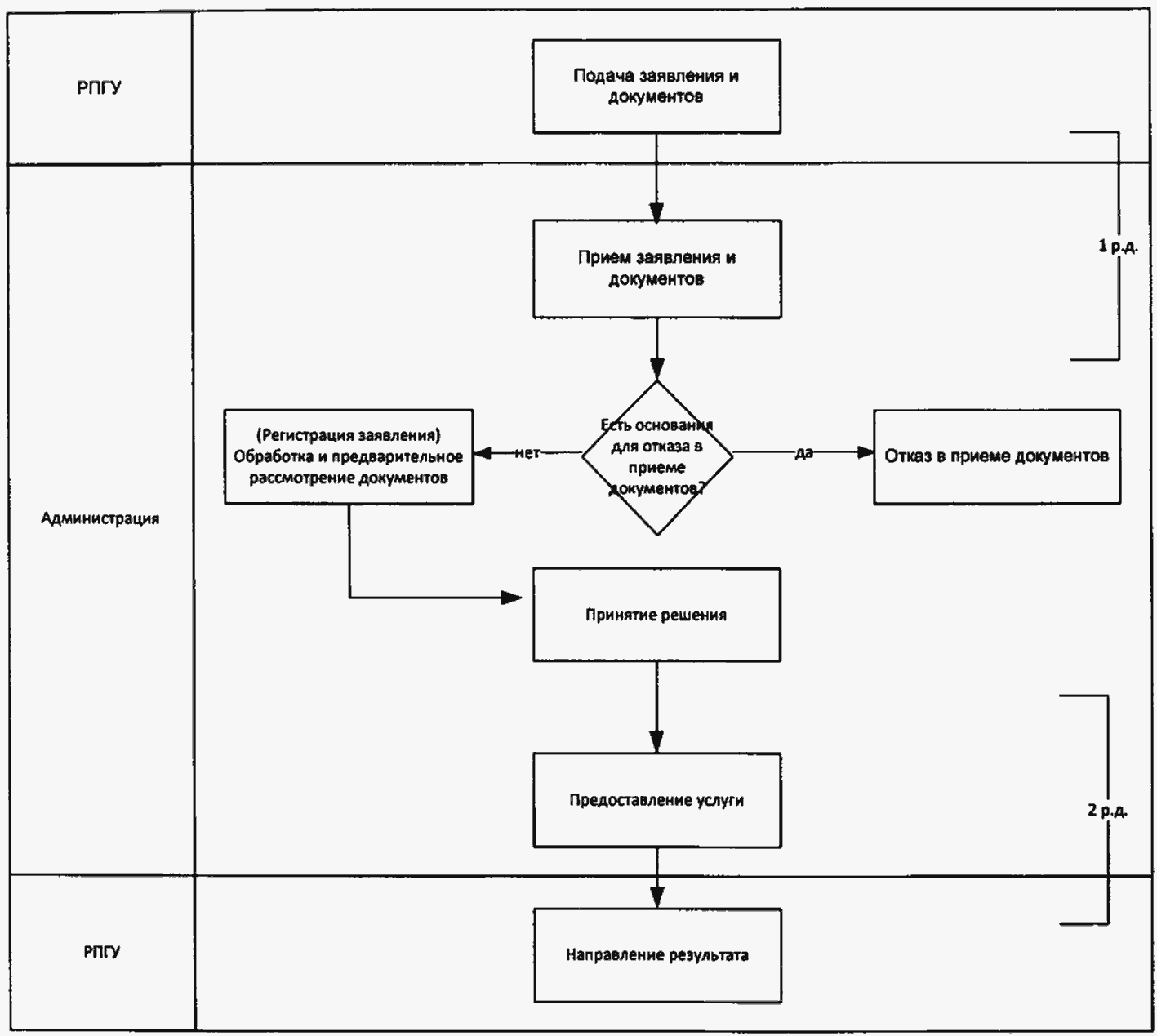 Список изменяющих документов(в ред. постановления администрации Богородского городского округа МОот 14.01.2020 N 53)административный регламентАдминистративный регламент по предоставлению муниципальной услуги "Предоставлению информации об объектах недвижимого имущества, находящихся в муниципальной собственности и предназначенных для сдачи в аренду";Администрацияорган местного самоуправления, осуществляющий контроль за соблюдением должностными лицами Комитета по управлению имуществом положений Административного регламента;Комитет по управлению имуществомОрган Администрации Богородского городского округа, уполномоченный на предоставление Муниципальной услуги;ЕСИАфедеральная государственная информационная система "Единая система идентификации и аутентификации в инфраструктуре, обеспечивающей информационно-технологическое взаимодействие информационных систем, используемых для предоставления государственных и муниципальных услуг в электронной форме";заявительлицо, обращающееся с заявлением о предоставлении Муниципальной услуги;заявитель, зарегистрированный в ЕСИАлицо, обращающееся с заявлением о предоставлении Муниципальной услуги, имеющее учетную запись в ЕСИА, прошедшую проверку, а личность пользователя подтверждена надлежащим образом (в любом из центров обслуживания Российской Федерации или МФЦ Московской области);заявлениезапрос о предоставлении Муниципальной услуги, представленный любым предусмотренным Административным регламентом способом;ИСинформационная система;личный кабинетсервис РПГУ, позволяющий Заявителю получать информацию о ходе обработки заявлений, поданных посредством РПГУ;МФЦмногофункциональный центр предоставления государственных и муниципальных услуг;модуль оказания услуг ЕИС ОУ муниципальная услугамодуль оказания услуг единой информационной системы оказания услуг, установленный в Администрации; муниципальная услуга "Предоставление информации об объектах недвижимого имущества, находящихся в муниципальной собственности и предназначенных для сдачи в аренду";простая электронная подписьэлектронная подпись, которая посредством использования кодов, паролей или иных средств подтверждает факт формирования электронной подписи определенным лицом;РПГУгосударственная информационная система Московской области "Портал государственных и муниципальных услуг Московской области", расположенная в сети Интернет по адресу http://uslugi.mosreg.ru;сеть Интернетинформационно-телекоммуникационная сеть "Интернет";удостоверяющий центрудостоверяющий центр, аккредитованный Министерством связи и массовых коммуникаций Российской Федерации;файл документаэлектронный образ документа, полученный путем сканирования документа в бумажной форме;ЭП (усиленная квалифицированная электронная подпись)электронная цифровая подпись, выданная удостоверяющим центром;электронный образ документадокумент на бумажном носителе, преобразованный в электронную форму путем сканирования с сохранением его реквизитов;электронный документдокумент, информация которого предоставлена в электронной форме и подписана усиленной квалифицированной электронной подписьюОбуховоБогородского городского округа, пос. Обухово, ул. Яковлева, д. 55ПонедельникСредаПятницаПерерыв9.00 - 18.009.00 - 18.009.00 - 13.0013.00 - 14.00КолонтаевоБогородского городского округа, дер. Колонтаево, д. 1ПонедельникСредаПятницаПерерыв9.00 - 18.009.00 - 18.009.00 - 13.0013.00 - 14.00МамонтовоБогородского городского округа, с. Мамонтово, ул. ГорькогоПонедельникСредаПятницаПерерыв8.00 - 17.008.00 - 17.008.00 - 12.0012.00 - 13.00БуньковоБогородского городского округа, дер. Б. Буньково, ул. Ленинская д. 183ПонедельникСредаПятницаПерерыв9.00 - 18.009.00 - 18.009.00 - 13.0013.00 - 14.00ЯмкиноБогородского городского округа, с. Ямкино, ул. Центральная усадьба д. 11ПонедельникЧетвергПерерыв8.00 - 17.008.00 - 17.0012.00 - 13.00ДубровоБогородского городского округа, Ногинск-9 (Дуброво), ул. Королева д. 8ПонедельникСредаПятницаПерерыв8.00 - 17.008.00 - 17.008.00 - 12.0012.00 - 13.00ВоровскогоБогородского городского округа, пос. им. Воровского, ул. Сергеева, д. 12ПонедельникСредаПятницаПерерыв9.00 - 18.009.00 - 18.009.00 - 13.0013.00 - 14.00Старая КупавнаБогородского городского округа, г. Старая Купавна, ул. Акрихиновское шоссе, д. 8ВПонедельникВторникСредаЧетвергПятницаСубботаВоскресенье8.00 - 20.008.00 - 20.008.00 - 20.008.00 - 20.008.00 - 20.008.00 - 20.00ВыходнойЭлектроуглиБогородского городского округа, г. Электроугли, ул. Парковая, д. 14ПонедельникВторникСредаЧетвергПятницаСубботаВоскресенье8.00 - 20.008.00 - 20.008.00 - 20.008.00 - 20.008.00 - 20.008.00 - 20.00ВыходнойВолодарскогоБогородского городского округа, Ногинск ул. Володарского д. 22ПонедельникВторникСредаЧетвергПятница8.00 - 17.008.00 - 17.008.00 - 17.008.00 - 17.008.00 - 17.00РогожскаяБогородского городского округа, Ногинск ул. Рогожская д. 89ПонедельникВторникСредаЧетвергПятницаПерерыв9.00 - 18.009.00 - 18.009.00 - 18.009.00 - 18.009.00 - 16.4512.30 - 13.30СоветскаяБогородского городского округа, Ногинск ул. Советская д. 29ПонедельникВторникСредаЧетвергПятницаПерерыв9.00 - 18.009.00 - 18.009.00 - 18.009.00 - 18.009.00 - 16.4513.00 - 14.00СамодеятельнаяБогородского городского округа, г. Ногинск, ул. Самодеятельная, д. 35ПонедельникВторникСредаЧетвергПятницаСубботаВоскресенье8.00 - 20.008.00 - 20.008.00 - 20.008.00 - 20.008.00 - 20.008.00 - 20.00Выходной3-го ИнтернационалаБогородского городского округа, г. Ногинск, ул. 3-го Интернационала д. 80ПонедельникВторникСредаЧетвергПятницаСубботаВоскресенье8.00 - 20.008.00 - 20.008.00 - 20.008.00 - 20.008.00 - 20.008.00 - 20.00ВыходнойN п/пN в реестре имуществаНаименование объектаМестонахождение объектаКадастровый (условный) номерОбщая площадь объекта, кв. м123Класс документаВиды документовОбщие описания документовПри подаче через РПГУДокументы, предоставляемые Заявителем (Представителем заявителя)Документы, предоставляемые Заявителем (Представителем заявителя)Документы, предоставляемые Заявителем (Представителем заявителя)Документы, предоставляемые Заявителем (Представителем заявителя)ЗаявлениеЗаявлениеЗаявление должно быть оформлено по форме, указанной в приложении 7 к настоящему Административному регламенту.Заполняется электронная форма Заявления на РПГУ. В случае обращения Представителя заявителя, не уполномоченного на подписание Заявления, прикрепляется электронный образ Заявления, подписанного Заявителем.Документ, удостоверяющий личностьПаспорт гражданина Российской ФедерацииПаспорт должен быть оформлен в соответствии с постановлением Правительства РФ от 8 июля 1997 г. N 828 "Об утверждении Положения о паспорте гражданина Российской Федерации, образца бланка и описания паспорта гражданина Российской Федерации".Представляется электронный образ документа (2 и 3 страница).Документ, удостоверяющий личностьПаспорт гражданина СССРОбразец паспорта гражданина Союза Советских Социалистических Республик и описание паспорта утверждены постановлением Совмина СССР от 28.08.1974 N 677 "Об утверждении Положения о паспортной системе в СССР"; вопрос о действительности паспорта гражданина СССР образца 1974 года решается взависимости от конкретных обстоятельств (постановление Правительства Российской Федерации от 24.02.2009 N 153 "О признании действительными до 1 июля 2009 г. паспортов гражданина СССР образца 1974 года для некоторых категорий иностранных граждан и лиц без гражданства")Представляется электронный образ документа все страницы.Документ, удостоверяющий личностьПаспорт иностранного гражданинаПаспорт иностранного гражданина должен быть оформлен в соответствии с Федеральным законом от 25.07.2002 N 115-ФЗ "О правовом положении иностранных граждан в Российской Федерации".Представляется электронный образ документа всех страниц.Документ, удостоверяющий личностьВид на жительство в Российской ФедерацииВид на жительство в Российской Федерации должен быть оформлен в соответствии с Федеральным законом от 25.07.2002 N 115-ФЗ "О правовом положении иностранных граждан в Российской Федерации".Представляется электронный образ документа всех страниц.Документ, удостоверяющий личностьВременное удостоверение личности гражданина Российской ФедерацииВременное удостоверение личности гражданина РФ должно быть оформлено по форме N 2П (приложение N 2 к Административному регламенту Федеральной миграционной службы по предоставлению государственной услуги по выдаче и замене паспорта гражданина Российской Федерации,удостоверяющего личность гражданина Российской Федерации на территории Российской Федерации, утвержденному приказом МВД России от 13.11.2017 N 851 "Об утверждении Административного регламента Министерства внутренних дел Российской Федерации по предоставлению государственной услуги по выдаче, замене паспортов гражданина Российской Федерации, удостоверяющих личность гражданина Российской Федерации на территории Российской Федерации".При подаче предоставляется электронный образ всех страниц документа.Документ, удостоверяющий личностьВоенный билетВоенный билет должен быть оформлен по форме N 1 (приказ Министра обороны РФ от 18.07.2014 N 495 "Об утверждении Инструкции по обеспечению функционирования системы воинского учета граждан Российской Федерации и порядка проведения смотров-конкурсов на лучшую организацию осуществления воинского учета").При подаче предоставляется электронный образ всех страниц документа.Документ, удостоверяющий личностьВременное удостоверение, выданное взамен военного билетаВременное удостоверение, выданное взамен военного билета должно быть оформлено по форме N 3 (приказ Министра обороны РФ от 18.07.2014 N 495 "Об утверждении Инструкции по обеспечениюфункционирования системы воинского учета граждан Российской Федерации и порядка проведения смотров-конкурсов на лучшую организацию осуществления воинского учета").При подаче предоставляется электронный образ всех страниц документа.Документ, удостоверяющий личностьУдостоверение беженцаУдостоверение беженца должно быть оформлено по форме, утвержденной постановлением Правительства РФ от 10.05.2011 N 356 "Об удостоверении беженца".При подаче предоставляется электронный образ всех страниц документа.Документ, подтверждающий полномочия представителяДоверенностьДоверенность должна быть оформлена в соответствии с требованиями законодательства и содержать следующие сведения:- ФИО лица, выдавшего доверенность;- ФИО лица, уполномоченного по доверенности;- Данные документов, удостоверяющих личность этих лиц;- Объем полномочий представителя, включающий право на подачу Заявления о предоставлении Муниципальной услуги;- Дата выдачи доверенности;- Подпись лица, выдавшего доверенность.Представляется электронный образ документа.Место выполнения процедуры/ используемая ИСАдминистративные действияСредний срок выполненияТрудоемкостьСодержание действияРПГУ/ Модуль оказания услуг ЕИС ОУПоступление документов1 календарный день (не включается в общий срок предоставления Муниципальной услуги).1 календарный деньЗаявитель (Представитель заявителя) авторизуется на РПГУ в Единой системе идентификации и аутентификации (далее - ЕСИА), затем формирует Заявление с использованием специальной интерактивной формы в электронном виде.Сформированное Заявление Заявитель (Представитель заявителя, уполномоченный на подписание) распечатывает, подписывает, сканирует, прикрепляет, и отправляет вместе с электронными образами документов, указанных в разделе 10 настоящего Административного регламента. В случае обращения Представителя заявителя, уполномоченного на сдачу документов и получения результата предоставления Муниципальной услуги, сканируется подписанное Заявителем Заявление. Требования к документам в электронном виде установлены разделом 22 настоящего Административного регламента. Заявление и прилагаемые документы поступают в Модуль оказания услуг ЕИС ОУ.Место выполнения процедуры/ используемая ИСАдминистративные действияСрок выполненияТрудоемкостьСодержание действияКомитет по управлению имуществом/ Модуль оказания услуг ЕИС ОУПроверка комплектности представленных Заявителем (Представителем заявителя) электронных документов (электронных образов документов) поступивших с РПГУ1 рабочий день15 минутПри поступлении документов в электронной форме с РПГУ специалист Комитета по управлению имуществом, ответственный за прием и проверку поступивших документов в целях предоставления Муниципальной услуги проводит предварительную проверку;1) устанавливает предмет обращения, полномочия Представителя заявителя;2) проверяет правильность оформления Заявления, комплектность представленных документов, необходимых для предоставления Муниципальной услуги, и соответствие их установленным Административным регламентом требованиям.Комитет по управлению имуществом/ Модуль оказания услуг ЕИС ОУПодготовка отказа в приеме документов и уведомление Заявителя (Представителя заявителя) посредством изменения статуса Заявления в личном кабинете РПГУ10 минутВ случае наличия оснований из раздела 12 настоящего Административного регламента специалистом Комитета по управлению имуществом осуществляется уведомление Заявителя (Представителя заявителя) об отказе в приеме документов с указанием причин отказа не позднее первого рабочего дня, следующего за днем подачи Заявления через РПГУ.В случае отсутствия оснований из раздела 12 настоящего Административного регламента, специалист Комитета по управлению имуществом регистрирует Заявление в Модуле оказания услуг ЕИС ОУ, осуществляется переход к административной процедуре "Принятие решения".Место выполнения процедуры/используемая ИСАдминистративные действияСрок выполненияТрудоемкостьСодержание действияКомитет по управлению имуществом/ Модуль оказания услуг ЕИС ОУПодготовка проекта решения2 рабочих дня15 минутСпециалист Комитета по управлению имуществом, ответственный за предоставление Муниципальной услуги, на основании собранного комплекта документов подготавливает проект решения по форме, указанной в приложении 4, приложении 5 к настоящему Административному регламенту.Комитет по управлению имуществом/ Модуль оказания услуг ЕИС ОУНаправление проекта решения на подпись уполномоченного должностного лица Комитета по управлению имуществом2 рабочих дня5 минутПроект решения вносится в Модуль оказания услуг ЕИС ОУ и направляетсяуполномоченному должностному лицу Комитета по управлению имуществом.Комитет по управлению имуществом/ Модуль оказания услуг ЕИС ОУПодписание решения2 рабочих дня15 минутУполномоченное должностное лицо Комитета по управлению имуществом исходя из критериев принятия решения о предоставлении Муниципальной услуги подписывает подготовленный проект решения.Место выполнения процедуры/используемая ИСАдминистративные действияСредний выполнения срокТрудоемкостьСодержание действия:Комитет по управлению имуществом/ Модуль оказания услуг ЕИС ОУНаправление результатате же 2 рабочих дня10 минут1) Результат предоставления Муниципальной услуги направляется в личный кабинет Заявителя (Представителя заявителя) на РПГУ в виде электронного документа, подписанного ЭП уполномоченного должностного лица Комитета по управлению имуществом.2) Предоставление Муниципальной услуги фиксируется специалистом Комитета по управлению имуществом в Модуле оказания услуг ЕИС ОУ.